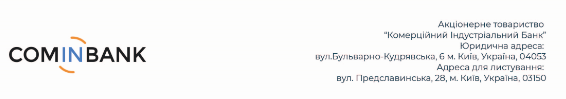 ПЕРЕЛІК АКРЕДИТОВАНИХ СУБ’ЄКТІВ ОЦІНОЧНОЇ ДІЯЛЬНОСТІ АТ «КОМІНБАНК»СОДТОВ «АКО-ЕКСПЕРТ»ТОВ «ЕКСПЕРТІНВЕСТ»ТОВ «АЛЬЯНСУКРЕКСПЕРТ»ТОВ «ЕССЕТ ЕКСПЕРТАЙЗ»ПП «АГЕНСТВО ЕКСПЕРТНОЇ  ОЦІНКИ І КОНСАЛТИНГУ»Код ЄДРПОУ3271068834880785384189543813837834312229ДиректорАртеменко Максим МихайловичКлисенко Вікторія СергіївнаНегода Ярослав ПетровичЛяшок Максим АнатолійовичОфіцеров Дмитро МиколайовичНапрямки оцінки1.1-1.7; 2.1;2.21.1-1.5;1.7; 2.1;2.21.1-1.5;1.7; 2.1, 2.21.1-1.5; 2.1;2.21.1-1.5;1.7; 2.1, 2.2e-mailаkoexpert.com.ua / office@akoexpert.com.uaoffice@expert-invest.com.uae-ocenka@ukr.netinfo@assetexpertise.com, vpokachaylo@assetexpertise.comocenkaicon@gmail.comКонтактні телефони044 332 01 03 097 380 39 39 050 880 39 39 063 730 39 39044 529 22 75044 592 91 77096 899 58 88044 578 01 63063 247 96 12093 121 30 71044 492 66 99 050 330 50 54095 730 94 83